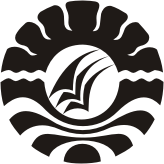 REHABILITASI PENYALAHGUNAAN NARKOTIKA OLEH YAYASAN KELOMPOK PEDULI PENYALAHGUNAAN NARKOTIKA  DAN OBAT-OBAT TERLARANG DALAM PERSPEKTIF PENDIDIKAN NONFORMAL DI KOTA MAKASSARSKRIPSI Diajukan Kepada Fakultas Ilmu PendidikanUniversitas Negeri Makassar Untuk MemenuhiSebahagian Persyaratan Memperoleh Gelar Sarjana Pendidikan (S.Pd)OlehSURIANSYAHNIM. 094 204 052JURUSAN PENDIDIKAN LUAR SEKOLAHFAKULTAS ILMU PENDIDIKAN UNIVERSITAS NEGERI MAKASSAR2015PERSETUJUAN PEMBIMBINGSkripsi dengan judul  Rehabilitasi Penyalahgunaan Narkotika Oleh Yayasan Kelompok Peduli Penyalahgunaan Narkotika  Dan Obat-Obat Terlarang Dalam Perspektif Pendidikan Nonformal  Di Kota MakassarNama 		: Suriansyah NIM 		: 094 204 052Jurusan	: Pendidikan Luar Sekolah	Fakultas	: Ilmu PendidikanSetelah diperiksa, diteliti dan telah dipertahankan di depan panitia ujian pada hari Selasa 20 Oktober 2015 dan dinyatakan LULUS.          Makassar,21 Oktober 2015MOTTOTelabu essoe ri tenganna bittarae Artinya tak akan tengelam matahari di tengah langit ( Arung Palakka )“Ketika ada pekerjaan yang telah anda mulai maka jangan berhenti sebelum selesai , bagaikan matahari yang selalu tenggelam di sebelah barat.”Hidup bisa menumbangkan kita namun kita dapat memilih tetap tumbang atau memilih untuk bangkit(Suriansyah)Kuperuntukkan Kepada kedua orang tuaku tercintaSebagai baktiku dari setitik keringat pengorbanannyaDalam membawaku pada genggaman cita-citaPERNYATAAN KEASLIAN SKRIPSISaya yang bertanda tangan di bawah ini:Menyatakan dengan sebenarnya bahwa skripsi yang saya tulis ini benar merupakan hasil karya saya sendiri dan bukan merupakan pengambil alihan tulisan atau pikiran orang lain yang saya akui sebagai hasil atau pikiran sendiri. Apabila kemudian hari terbukti atau dibuktikan bahwa skripsi ini hasil ciplakan, maka saya bersedia menerima sanksi atas perbuatan tersebut sesuai ketentuan yang berlaku.Makassar, 14 Oktober  2015Yang membuat pernyataan         SURIANSYAHABSTRAKSuriansyah. 2015. Rehabilitasi Penyalahgunaan Narkotika Oleh Yayasan Kelompok Peduli Penyalahgunaan Narkotika  Dan Obat-Obat Terlarang Dalam Perspektif Pendidikan Nonformal  Di Kota Makassar. Penilisan Skripsi ini dibimbing oleh Suardi,S.Pd,M.Pd. dan Dr.H.M. Ali Latif, M.Pd. Fakultas Ilmu Pendidikan Universitas Negeri Makassar.Masalah dalam penelitian ini adalah bagaimanakah upaya rehabilitasi  penyalahgunaan narkotika di YKP2N kota Makassar? Tujuan penelitian untuk mengetahui upaya rehabilitasi penyalahgunaan narkotika di YKP2N kota Makassar. Penelitian ini di laksanakan. di YKP2N Jl. Raya Pendidikan kompleks Balla Panakukang No 25 Kota Makassar. penelitian kualitatif. Fokus penelitian ini yaitu upaya rehabilitasi dalam perspektif pendidikan non formal yang terdapat pada upaya rehabilitasi karya melalui kegiatan. 1)Bimbingan vokasional, merupakan bimbingan kejuruan yang terkait di bidang ketermpilan dan bakat korban rehabilitasi;2)Latihan kerja, merupakan kegiatan ketermpilan untuk persiapan dunia kerja dan kembali bermasyarakat ;3) Penempatan kerja dan follow up, merupakan pendampingan dari apa yang telah diajarkan di rehabilitasi misalnya pelatihan kerja dan bimbingan vokasional. ;4) Kegiatan evaluasi, merupakan tolak ukur keberhasilan dari kegiatan -kegiatan yang telah dilakukan pada program rehabilitasi.Pengumpulan data dilakukan dengan teknik observasi, wawancara dan dokumentasi. Analisa data yang digunakan dalam penelitian ini adalah analisa data kualitatif. Hasil penelitian menunjukan bahwa upaya rehabilitasi penyalahgunaan narkotika oleh Yayasan kelompok peduli penyalahgunaan narkotika dan obat-obat terlarang (YKP2N) adalah melalui proses bimbingan vokasional berupa pembentukan kepribadian, bimbingan kejuruan dan bimbingan pola hidup sehat, latihan kerja berupa latihan perbengkelan motor dan las, pelatihan elktronika, pelatihan peternakan sapi dan ayam ras, penempatan kerja follow up berupa berwirausaha mandiri dengan tetap diawasi oleh pengelola YKP2N dan dan penempatan kerja di perusahan-perusahan dengan tetap di awasi oleh pengelola YKP2N, dan evaluasi kegiatan berupa peninjauan 2 kali satu bulan oleh pengelola YKP2N dengan tolak ukur penigkatan kepribadian korban rehabilitasi, mengamati perubahan sikap, dan penigkatan keterampilan kerja.   PRA KATAAlhamdulillah, puji syukur penulis panjatkan kehadirat Allah Swt Tuhan Sekalian Alam yang maha pengasih lagi maha penyayang karena sampai detik ini masih diberikan kesempatan untuk selalu beriman dan bertakwa kepada­Nya. Shalawat dan salam senantiasa penulis haturkan kepada junjungan Nabi besar Muhammad Saw yang merupakan nabi pembawa berita baik dan panutan bagi umat manusia seluruh dunia.Sebagai insan yang penuh dengan kekurangan dan kekhilafan, penulis sangat menyadari akan banyaknya kekeliruan yang ada dalam karya sederhana ini. Oleh karena itu, penulis sangat menerima kritik dan saran dari para pembaca untuk menghasilkan karya yang lebih baik lagi. Karya ini dapat terselesaikan dengan baik berkat doa dan motivasi dari berbagai pihak. Ucapan terima kasih dan penghargaan penulis sampaikan kepada  Suardi, S.Pd, M.Pd. dan Dr. H. M. Ali Latif, M.Pd. sebagai dosen pembimbing yang senantiasa meluangkan kesempatan dan waktunya dalam memberikan coretan bermakna, kritikan dan saran selama penyelesaian karya ini. Ucapan terima kasih dan penghargaan juga penulis sampaikan  kepada:Prof. Dr.H. Arismunandar, M.Pd. Rektor Universitas Negeri Makassar yang telah memberikan kesempatan penulis untuk menimba ilmu di perguruan tinggi Universitas Negeri Makassar.Dr. Abdullah Sinring, M. Pd. Dekan Fakultas Ilmu Pendidikan UNM yang telah merekomendasikan penulis untuk melaksanakan penelitian.Dr.H. Syamsul Bakhri Gaffar, M.Si. Ketua Jurusan Pendidikan Luar Sekolah FIP UNM serta Bapak dan Ibu dosen Jurusan Pendidikan Luar Sekolah yang memberikan penulis pendidikan selama di bangku perkuliahan.Ir A. Sulolipu.  selaku Pimpinan YKP2N beserta stafnya yang selama ini membimbing penulis di lokasi penelitian.Ayahanda Marjuni dan Ibunda Hj. Sunarti serta adik-adikku Rasmawati dan Rahmawati yang memberikan penulis dukungan moril dan materil sepanjang masa.Buat teman seperjuangan mahasiswa jurusan PLS angkatan 2009 tanpa terkecuali. Keluarga besar MADIPALA FIP UNM yang banyak memberikan penulis pengalaman­pengalaman berharga selama berorganisasi.Keluarga besar DPC KEPMI BONE Kec. Dua Boccoe yang juga banyak memberikan pengalaman dalam selama berorganisi.Keluarga besar PKBM Sipakatau Kab Bone yang banyak memberikan pengalaman nyata dalam berkehidupan. Buat keluarga kecilku di Makassar, Ocha, A. Akbar, Agustan, ono, Jusman, ita, cikita, dan dosi dalam memberikan api semangat dihari­hari penulis.Khusus buat seseorang yang selalu memberikan semangat dalam hidup penulis. Semoga semua dukungan bernilai ibadah disisi Allah Swt. Demikian skripsi yang telah saya susun ini. Semoga selalu mendatangkan manfaat. Amin.Makassar,14 Oktober 2015                       PenulisDAFTAR ISIDAFTAR TABELDAFTAR GAMBARDAFTAR LAMPIRANPembimbing ISUARDI, S.Pd, M.PdNIP. 197401200511003                   Pembimbing II                   Dr. H. M.  ALI LATIF, M.Pd.                   NIP. 19520710 197903 1 004  Disahkan,Ketua Jurusan PLS FIP UNMDR. H. SYAMSUL BAKHRI GAFFAR, M.SI,NIP. 19541203 198003 1 001Disahkan,Ketua Jurusan PLS FIP UNMDR. H. SYAMSUL BAKHRI GAFFAR, M.SI,NIP. 19541203 198003 1 001Nama:Suriansyah NIM	:094 204 052Jurusan:Pendidikan Luar SekolahJudul Skripsi:Rehabilitasi Penyalahgunaan Narkotika Oleh Yayasan Kelompok Peduli Penyalahgunaan Narkotika  Dan Obat – Obat Terlarang Dalam Perspektif Pendidikan Nonformal  Di Kota MakassarHALAMAN JUDULiPERSETUJUAN PEMBIMBINGiiMOTTOiiiPERNYATAAN KEASLIAN SKRIPSIivABSTRAKVKATA PENGANTARViDAFTAR ISIViiiDAFTAR TABELXDAFTAR GAMBARXiDAFTAR LAMPIRANXiiBAB I PENDAHULUANLatar Belakang MasalahRumusan MasalahTujuan PenelitianManfaat Hasil Penelitian1445BAB II KAJIAN PUSTAKA DAN KERANGKA PIKIRKajian PustakaPendidikan non formalRehabilitasi penyalahgunaan narkotika dan dampaknyaPenyalahgunaan narkotika dan dampaknyaYayasan kelompok peduli penyalahgunaan narkotika dan obat-obat terlarang (YKP2N)Rehabilitasi penyalahgunaan narkotika dalam perspektif pendidikan non formalKerangka Pikir6916252627BAB III METODE PENELITIANPendekatan dan Jenis PenlitianFokus Penelitian Waktu dan lokasi penelitianSumber dataProsedur  Pengumpulan DataAnalisis Data303132323334BAB IV HASIL PENELITIAN DAN PEMBAHASANHasil PenelitianGambaran (Profil) YKP2N Kota MakassarDeskripsi hasil penelitian tentang rehabilitasi penyalahgunaan narkotika dalam perspektif pendidikan non formal pada upaya rehabilitasi karya di yayasan kelompok peduli penyalahgunaan narkotika dan obat-obat terlarangPembahasan36353957BAB V KESIMPULAN DAN SARANKesimpulanSaran6262DAFTAR PUSTAKA64LAMPIRAN67RIWAYAT  HIDUP90No Judul TabelHalaman 1 Kegiatan –kegiatan rehabilitasi di YKP2N402Peserta bimbingan vokasional403klasifikasi Peserta Kegiatan Perbengkelan Bengkel motor Rehabilitasi di YKP2N414Klasifikasi Peserta Kegiatan Pelatihan bengkel las Rehabilitasi di YKP2N425Kalasifikasi Peserta Kegiatan Pelatihan elektronika Rehabilitasi di YKP2N436Kalsifikasi Peserta Kegiatan Pelatihan peternakan sapi Rehabilitasi di YKP2N437Klasifikasi Peserta Rehabilitasi Pelatihan peternakan ayam ras YKP2N448Hasil Pengamatan Peserta Kegiatan Pelatihan perbengkelan motor) Rehabilitasi di YKP2N459Hasil Pengamatan Peserta Kegiatan pelatihan perbengkelan Las Rehabilitasi di YKP2N4610Hasil Pengamatan Peserta Kegiatan pelatihan elektronika Rehabilitasi di YKP2N4711Hasil Pengamatan Peserta Kegiatan Pelatihan peternakan Sapi Rehabilitasi di YKP2N4812Hasil Pengamatan Peserta Kegiatan Pelatihan Peternakan  (Ayam Ras) Rehabilitasi di YKP2N4913Penempatan kerja follow up peserta rehabilitasi5014Kegiatan evaluasi kunjungan pertama5115Kegiatan evaluasi  kunjungan kedua/ terakhir53NomorJudul GambarHalaman1Rangkaian Upaya rehabilitasi karya132Skema kerangka pikir293Struktur organisasi Yayasan kelompok peduli penyalahgunaan narkotika dan obat- obat terlarang (YKP2N)39No.Judul LampiranHalaman1.Matriks  penelitian662.Pedoman Observasi673.Pedoman Wawancara		694.Hasil Observasi715.Hasil Wawancara766.Dokumentasi penelitian907.Surat permohonan pengajuan judul938.Surat penunjukan pembimbing skripsi947.Surat permohonan izin penelitian P2T BKPMD959.Surat izin/rekomendasi penelitian Provinsi Sulawesi Selatan9610.Surat keterangan telah melaksanakan penelitian9711.Surat ujian hasil An. Suriansyah98